262. PAUL AND SILAS ARE IMPRISONED(ACTS 16:16-40)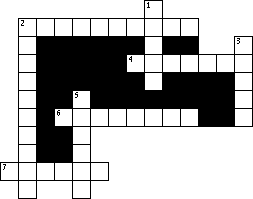 ACROSS  "This girl followed Paul and us, and cried out, saying, 'These men are the 	of the the Most High God, who proclaim to us the way of salvation.' " ACTS 16:17ACROSS  "When her masters saw that their hope for profit was gone, they 	Paul and Silas and dragged them into the marketplace to the authorities." ACTS 16:195	DOWN	"Then the multitude rose up together against them; and the magistrates tore off their clothes and commanded them to be 	with rods." ACTS 16:222	ACROSS  "Suddenly there was a great 	, so that the foundations of the prison were shaken;and immediately all the doors were opened and everyone's chains were loosed." ACTS 16:261	DOWN	"And he brought them out and said, 'Sirs, what must I do to be 	?' " ACTS 16:304	ACROSS  "So they said, ' 	on the Lord Jesus Christ, and you will be saved, you and your household.' " ACTS 16:313	DOWN	"So the keeper of the prison reported the words to Paul, saying, 'The magistrates have sent to let you go. Now therefore depart, and go in 	.' " ACTS 16:362	DOWN	"So they went out of the prison and entered the house of Lydia; and when they had seen the brethren, they 	them and departed." ACTS 16:40